Общество с ограниченной ответственностью “1С-Медицина-Регион”  Контракт № 01/23 от 27.01.2023 года Рабочая документацияЭтап № 2. Развитие Системы в части функционала используемых бизнес-процессов первой группы задачПОЛЬЗОВАТЕЛЬСКАЯ ИНСТРУКЦИЯЗадача 14 «Результаты обзвона пациентов - запись на прием. Дополнительная обработка»На 5 листахг. Тюмень2023 г.Содержание1 Основание разработки инструкции	Основанием для разработки данного документа является Контракт №  01/23 от 27.01.2023  года на выполнение работ по сопровождению и развитию (модернизации) Государственной информационной системы управления ресурсами медицинских организаций Тюменской области, п. 3.2.2 Мероприятие «Разработка функционала Системы и проведение испытаний», Этап № 2 «Развитие Системы  в части функционала используемых бизнес-процессов первой группы задач.2 Пользовательская инструкцияЗапуск новой дополнительной обработки «Получение результатов обзвонов записавшихся на прием пациентов через ОКАС» осуществляется в периферийной БД оператором 
РИО-центра. Для этого последовательно открываем: подсистема «Регистратура» - «Дополнительные обработки» - «Получение результатов обзвонов записавшихся на прием пациентов через ОКАС» (рис. 1).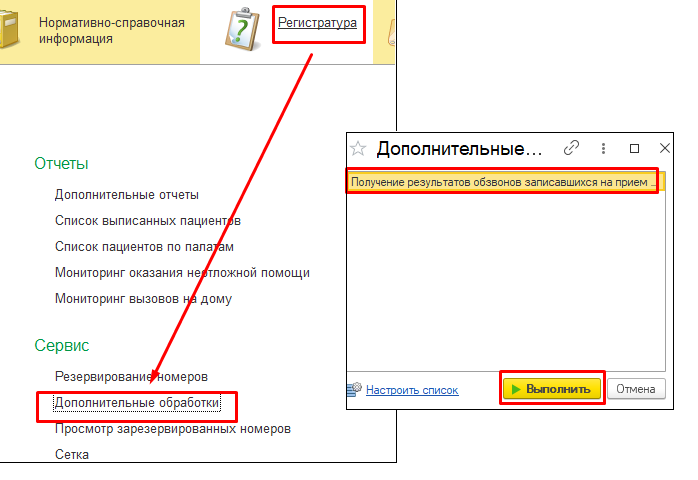 Рисунок 1. Последовательность запуска дополнительной обработкиВ окне выбора дополнительных отчетов выбираем нужный (в случае его отсутствия, кликаем «Настроить список» (рис. 2), отмечаем недостающий, далее – «ОК»)) и нажимаем «Выполнить».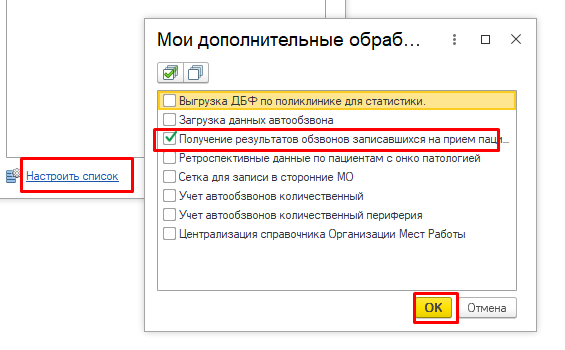 Рисунок 2. Добавление недостающего отчета           Форма обработки представлена на рис. 3.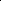 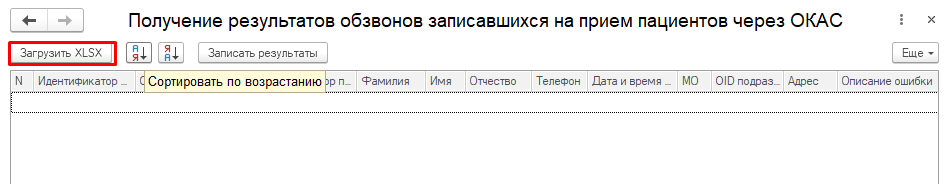 Рисунок 3. Форма обработки по получению результатов обзвона от ОКАС           На форме доступны кнопки:           - Загрузить XLSX (для загрузки эксель-файла заданной структуры с результатами обзвона от ОКАС);          - Сортировать по возрастанию / Сортировать по убыванию (для сортировки загруженных в табличную часть данных);          - Записать результаты (для загрузки данных в систему).Нажимаем «Загрузить XLSX», в открывшемся окне проводника указываем файл загрузки и двойным щелчком загружаем его, после чего табличная часть формы заполнится полученными данными (рис. 4):- номер;- идентификатор записи на прием;- статус;- результат;- идентификатор пациента;- фамилия;- имя;- отчество;- телефон;- дата и время обзвона;- МО (текущая МО);- OID подразделения (подразделение текущей МО);- адрес (адрес МО);- описание ошибки.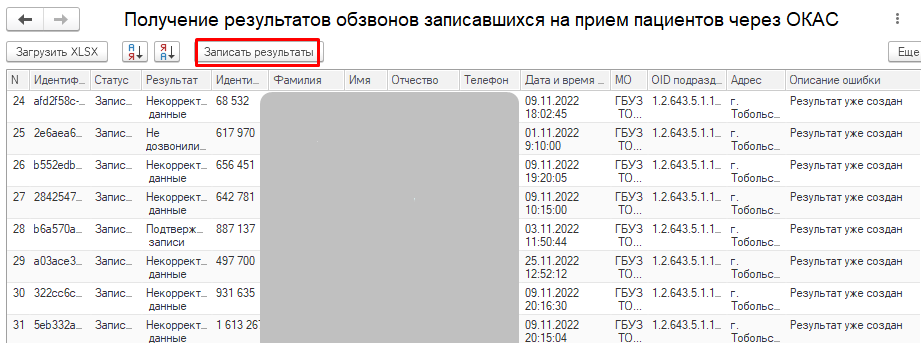 Рисунок 4. Пример заполнения табличной части формы обработки            Если необходимо отсортировать загруженные данные, в произвольной строке заполненной таблицы выделяем поле, по которому нужна сортировка, и нажимаем «Сортировать по возрастанию» / «Сортировать по убыванию».           Сохранение данных в систему осуществляется по кнопке «Записать результаты». 	Информационная система управления ресурсами медицинских организаций Тюменской областиООО «1С-Медицина-Регион».Контракт №  01/23 от 27.01.2023  года на выполнение работ по сопровождению и развитию (модернизации) Государственной информационной системы управления ресурсами медицинских организаций Тюменской области. Этап № 2. Развитие Системы  в части функционала используемых бизнес-процессов первой группы задач.